AbkürzungenIm weiteren Verlauf werden folgende Abkürzungen verwendet:ass. P.		assoziierter PartnerAEUV		Vertrag über die Arbeitsweise der Europäischen Union (www.aeuv.de)EPLR		Entwicklungsplan für den ländlichen RaumKMU		kleinstes, kleines oder mittleres UnternehmenRL-IZ		Richtlinien des Landes Hessen zur Förderung von Innovation und Zusammen-arbeit in der Landwirtschaft und in ländlichen Gebieten DefinitionenDer Durchführungszeitraum umfasst den Zeitraum vom Beginn der Arbeiten (nach der Bewilligung) und endet mit der Vorlage des letzten Auszahlungsantrags in Verbindung mit dem End-/Schlussverwendungsnachweis. Zu diesem Zeitpunkt ist das Vorhaben bzgl. seiner Zielerreichung zu bewerten.Der Bewilligungszeitraum gibt den kompletten Förderzeitraum und damit den längsten Zeitraum der Mittelbereitstellung wieder, in dem das Vorhaben umzusetzen, abzurechnen sowie von der Bewilligungsbehörde endauszuzahlen und abzuschließen ist.			Bei einem assoziierten Partner handelt es sich um einen Teilnehmenden einer Kooperation, für den auf der Grundlage der RL-IZ keine Förderung beantragt werden kann (z. B. Unternehmen größer als KMU), der die Gruppe mit seiner Beteiligung unterstützt und so das Ziel der Gruppe voranbringt.Hinweise zur Erstellung des Aktionsplanes bzw. zum Ausfüllen dieses Formulars:Nachfolgende Richtlinienangaben beziehen sich auf Teil I, Teil II Abschnitte B., C., oder D. und Teil III der RL-IZ. Entsprechend sind nachfolgend einzelne Punkte nur für die jeweiligen RL-Abschnitte bezeichnet und nur für diesen jeweiligen Richtlinienabschnitt relevant. Die Angaben im Aktionsplan sollen prägnant aber erschöpfend genug sein, um eine Bewertung des Vorhabens im Rahmen des Antragsverfahrens nach Teil II Abschnitt B., C. oder D. Nr. 6 RL-IZ zu begründen. Die Größe der Felder kann bei der EDV-gestützten Bearbeitung in der Regel individuell angepasst werden. Es werden nur vollständige Aktionspläne geprüft und bearbeitet.Sind in dem Vorhaben Investitionen > 410 € (netto) vorgesehen, ist vorab eine Rücksprache mit der Bewilligungsstelle gewünscht.  Zusammenfassung des Vorhabens in allgemeinverständlicher 
Sprache („Alltagssprache“)Hinweis: Die Zusammenfassung ist auf maximal 2.300 Zeichen zu beschränken. Die Zusammenfassung dient dem schnellen Einstieg in den Aktionsplan und findet Verwendung für Veröffentlichungen in einem Projektsteckbrief und ggf. weiteren Medien.Mitglieder und Organisation der KooperationGeplanter Sitz der Kooperation Hauptverantwortliche(r) der Kooperation und dortige(r) Ansprechpartner(in)a) Hauptverantwortliche(r) = Unternehmen, Organisation, oder Einzelperson, mit vollständiger Anschrift und Kontaktdaten sowie 
b) dortige(r) Ansprechpartner(in) = Person des Unternehmens, Organisation oder Einzelperson, die bei Fragen und Abwicklungsmodalitäten zur Verfügung steht, mit vollständigem Namen, Stellung im Unternehmen und direkten KontaktdatenWeitere(r) Vertretungsberechtigte(r) der Kooperation und dortige(r) Ansprechpartner(in)Geplante Rechtsform Kooperationsvertrag (Bitte Datum eintragen und Zutreffendes ankreuzen)			Hinweis: Der Kooperationsvertrag ist mindestens als Entwurf für Informationsgespräche dem Aktionsplan beizufügen. Der abgeschlossene Kooperationsvertrag muss spätestens mit dem Antrag eingereicht werden.Zusammensetzung der KooperationTätigkeitsbereich der KooperationEinstufung des Vorhabens in Bezug auf Anhang I zu Artikel 38 AEUV 
(Zutreffendes bitte ankreuzen)Erläutern Sie hier Ihre oben durchgeführte Einstufung des Vorhabens:Beschreibung des Vorhabens gemäß Teil II B., C. oder D.Problemstellung und AusgangslageBisherige Forschungsergebnisse (sofern aktuelle Forschungsansätze in Zusammenhang zum Vorhaben vorliegen hierauf bitte gesondert eingehen)Ziele und mögliche Lösungsansätze Innovationsgehalt des VorhabensAbgrenzung zu anderen Vorhaben oder anderen Förderverfahren, z. B. Vorhaben im Rahmen der Zusammenarbeit der RL-IZ (Abschnitte A., B., C. oder D.), Ökomodellregionen, LEADER, Dorf- & RegionalentwicklungBisherige Vorarbeiten der Kooperation bzw. ihrer Mitglieder oder assoziierten Partner Welche Kompetenzen und Aufgaben sind in der Kooperation durch a) den Hauptverantwortlichen, b) die Mitglieder und c) die assoziierten Partner vorhanden? Bitte stellen Sie diese für alle getrennt dar.Beschreibung des Verfahrens zur Sicherstellung der Transparenz der Tätigkeit 
und der Entscheidungsfindung sowie zur Vermeidung von Interessenkonflikten in der KooperationBezug zu fachlichen Schwerpunkten auf EU- und LandesebeneDie Kooperation und ihr Vorhaben leisten einen Beitrag…Hinweis: Die genannten Anlagen sind beizufügen.Ort/Gebiet der Durchführung und Verwendung der ErgebnisseOrt/Gebiet der Durchführung des VorhabensVerwendung und Verbreitung der ErgebnisseBitte erläutern Sie auch, wo die Ergebnisse - außer am Ort bzw. im Gebiet der Durchführung - genutzt werden können (z. B. Landkreis bis EU-weit).Art und Umfang der geplanten Publizierung der ErgebnisseBeabsichtigte wirtschaftliche Nutzung der Ergebnisse Beschreibung der vorgesehenen Arbeiten für die Erstellung von Konzepten und die Zusammenarbeit der Kooperation gemäß Teil II B. bzw. C. oder D. 
der RL-IZ Hinweise:	Die Beschreibung der vorgesehenen Arbeiten sind im Zusammenhang mit den Ausgabepositionen gemäß Anlage 7, Kosten- und Finanzierungsplan, zu sehen.In den nachfolgenden einzelnen Abschnitten sind die beteiligten Mitglieder der Kooperation (einschließlich ihrer Arbeitsbeiträge, Aufgaben und Rollen), die entstehenden Kostenpositionen (einschließlich der dazugehörigen Begründung; Annahmen, Stundensätze, Kalkulationen) und der jeweilige Durchführungszeitraum anzugeben.Besteht ein Abschnitt aus mehreren Arbeitspaketen sind diese zur besseren Dokumentation jeweils getrennt auszuweisen und mit den entsprechenden Angaben zu versehen.Arbeiten der Kooperation gemäß Teil II B. Nr. 2 der RL-IZArbeiten zur Erstellung von Konzepten gemäß Teil II B. Nr. 2.1 RL-IZArbeiten zur Erstellung von Durchführbarkeitsstudien gemäß Teil II B. Nr. 2.1 RL-IZArbeiten zur Erstellung eines Aktionsplanes gemäß Teil II B. Nr. 2.1 RL-IZBeschreibung der laufenden Arbeiten der Zusammenarbeit gemäß Teil II B. Nr. 2.2 RL-IZBeschreibung der Absatzförderungsmaßnahmen gemäß Teil II B. Nr. 2.3 RL-IZArbeiten der Kooperation gemäß Teil II C. oder D. jeweils Nr. 2 der RL-IZArbeiten zur Erstellung von Konzepten gemäß Teil II C. oder D. Nr. 2.1 RL-IZArbeiten zur Erstellung von Durchführbarkeitsstudien gemäß Teil II C. oder D. 
Nr. 2.1 RL-IZArbeiten zur Erstellung eines Aktionsplanes gemäß Teil II C. oder D. Nr. 2.1 RL-IZBeschreibung der laufenden Arbeiten der Zusammenarbeit gem. Teil II C. oder D. Nr. 2.2 RL-IZGeplanter DurchführungszeitraumLaufzeit des Gesamtvorhabens (Bitte Monat und Jahr angeben)Erläuterungen zum ZeitplanGgf. Erläuterungen zum Zeitplan als Balkendiagramm mit Meilensteinen und Entscheidungskriterien (dient auch der Kontrolle zur Überprüfung von Eckpunkten zum Umsetzungsfortschritt):Finanzierung des VorhabensGeschätzte Gesamtausgaben, Fördermittelbedarf und Abruf 
(Angaben auf Basis der Anlage 7).Geschätzter Fördermittelbedarf nach Arbeiten der Kooperation (netto, in €):											   beantragte FördersummeHinweis: Der Förderzeitraum für den Geschäftsbetrieb der Kooperation und das von ihr durchgeführte Vorhaben ist nach Teil II Abschnitt B., C. oder D. - jeweils Nr. 5.5 RL-IZ - auf maximal 5 Jahre ab dem Datum der Bewilligung begrenzt. Der Mittelabruf erfolgt mit Auszahlungsanträgen (und bezahlten Rechnungen/Erstattungen). Diese können mehrmals je Jahr und bis zum 30.09. eines Kalenderjahres eingereicht werden. Dementsprechend muss einerseits zwischen der Durchführung der Arbeiten und dem Anfall der Ausgaben und andererseits dem Fördermittelabruf unterschieden werden. Mögliche Inanspruchnahme anderer FörderprogrammeFür dasselbe Vorhaben (Vorhaben laut Aktionsplan) ….Angaben zur finanziellen Unterstützung des Vorhabens durch Nicht-Mitglieder, z. B. Einzelpersonen, Unternehmen, Organisationen, Vereine, Verbände, Körperschaften(Nennung mit Name, Anschrift, Umfang und Art der Unterstützung)Finanzierung über Einnahmen aus wirtschaftlicher TätigkeitNachweis der Gesamtfinanzierung des VorhabensZusätzliche Informationen zur Kooperation oder zum VorhabenSind aus Ihrer Sicht weitere Informationen von Bedeutung, besteht die Möglichkeit, diese hier zu ergänzen.AnlagenverzeichnisHinweis:Es werden nur vollständige Aktionspläne geprüft und bearbeitet. Die Anlagen 1, 4, 5, 7 und 8 sowie die jeweils relevante Anlage 2, 3 und 6 sind in jedem Fall beizufügen.____________     _______________	        Ort, DatumUnterschrift durch Hauptverantwortliche(n) (s. 2.2)        /        Vertretungsberechtigte(n) (s. 2.3)________________________________		___________________________________      Name, Vorname, Firmenstempel			Name, Vorname, Firmenstempel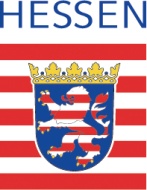               Aktionsplanfür ein Vorhaben der Zusammenarbeit nach Teil II Abschnitt B., C. oder D.der Richtlinien des Landes Hessenzur Förderung von Innovation und Zusammenarbeitin der Landwirtschaft und in ländlichen Gebieten (RL – IZ)Name der Kooperation (max. 35 Anschläge)Titel bzw. Bezeichnung des Vorhabens (max. 100 Anschläge)Kurzbezeichnung des Vorhabens (max. 25 Anschläge)Hauptverantwortliche(r) 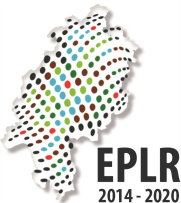 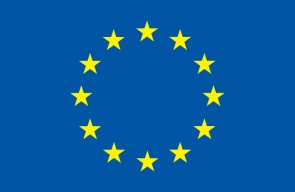 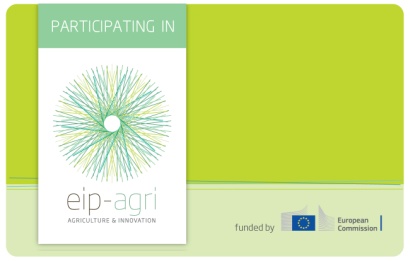 Tel.:	     Fax: 	     E-Mail: 	     (Name / Straße / Haus-Nr. / Postfach / PLZ / Ort)Hauptverantwortliche(r)Tel.:	     Fax: 	     E-Mail: 	     Ansprechpartner(in)Tel.:	     Fax: 	     E-Mail: 	     Vertretungsberechtigte(r) (zu 2.2 a))Tel.:	     Fax: 	     E-Mail: 	     Ansprechpartner(in) (zu 2.2 b))Tel.:	     Fax: 	     E-Mail: 	     (Unternehmen, Organisation, mit vollständiger Anschrift und Kontaktdaten sowie dortige(r) Ansprechpartner(in) mit vollständigem Namen, Stellung im Unternehmen und direkten Kontaktdaten)(Unternehmen, Organisation, mit vollständiger Anschrift und Kontaktdaten sowie dortige(r) Ansprechpartner(in) mit vollständigem Namen, Stellung im Unternehmen und direkten Kontaktdaten)Geplante Rechtsform:         Der Kooperationsvertrag mit Stand vom   .  .20   liegt als Anlage 1 dem Aktionsplan bei.Der Kooperationsvertrag mit Stand vom   .  .20   liegt als Anlage 1 dem Aktionsplan bei.Es handelt sich um einen Entwurf.Der Vertrag ist bereits abgeschlossen.Stand vomAnzahl MitgliederAnzahl assoziierter Partner  .  .20  davon PrimärerzeugerAnlage 2 „Mitglieder und Mitgliederstruktur der Kooperation“ mit Stand vom   .  .20   ist beigefügt.Anlage 3 „Erklärung des Mitglieds oder des assoziierten Partners“ ist für jedes Mitglied und jeden assoziierten Partner beigefügt.LandwirtschaftGartenbau / Obstbau / WeinbauForstwirtschaftErnährungswirtschaftSonstige Bereiche, und zwar:Das Vorhaben bezieht sich ausschließlich auf Erzeugnisse nach Anhang I zu Artikel 38 AEUV.Das Vorhaben bezieht sich nicht oder nicht ausschließlich auf Erzeugnisse nach Anhang I zu Artikel 38 AEUV. Hauptverantwortliche(r)Mitgliederassoziierte Partner… zu den Prioritäten der EU für die Entwicklung des ländlichen Raums gemäß Anlage 4 des Aktionsplans.… zur Bearbeitung der Bedarfe laut Entwicklungsplan für den ländlichen Raum des Landes Hessen 2014-2020 gemäß Anlage 5 des Aktionsplans.… zur Bearbeitung der thematischen Schwerpunkte bzw. dem Zweck der Förderung in Teil II Abschnitte B., C. oder D., jeweils Nr. 1 RL-IZ gemäß Anlagen 6.1 bis 6.3 des Aktionsplans.a) während des Förderzeitraumsb) nach Abschluss des VorhabensDurchführungszeitraum von        bis                 Das Balkendiagramm mit den Meilensteinen und ggf. Entscheidungskriterien für die weitere Vorgehensweise ist als Anlage 8 beigefügt (Anlage ist vom Antragsteller eigenständig zu entwickeln).Geschätzte Gesamtausgaben, brutto                                     €Arbeitsbereiche1. Jahr20  2. Jahr20  3. Jahr20  4. Jahr20  5. Jahr20  ∑ Erstellung KonzepteErstellung DurchführbarkeitsstudienErstellung 
AktionsplanLaufende ZusammenarbeitAbsatzförderungs- maßnahmen 
(nur bei Teil II B. RL-IZ)∑ Geschätzter Fördermittelabruf nach KalenderjahrenJahr   (20  )                €Jahr   (20  )                €Jahr   (20  )                €Jahr   (20  )                €Jahr   (20  )                €… wurden von mir/uns weitere öffentliche Mittel beantragt.               Wenn ja, aus welchen/m anderen Programm(en) (bitte benennen):               Wenn ja, aus welchen/m anderen Programm(en) (bitte benennen):… wurden mir/uns weitere öffentliche Mittel gewährt (bitte Bewilligungsbescheid/e oder soweit zutreffend andere Nachweise beifügen).… habe(n) ich/wir bisher keine öffentlichen Mittel erhalten.Sind Einnahmen aus wirtschaftlicher Tätigkeit zu erwarten? Ja Nein        Wenn ja, bitte fügen Sie hier eine Erläuterung ein:        Wenn ja, bitte fügen Sie hier eine Erläuterung ein:        Wenn ja, bitte fügen Sie hier eine Erläuterung ein:Die Gesamtfinanzierung des Vorhabens ist gesichert. Der Kosten- und Finanzierungsplan ist als Anlage 7 beigefügt.Lfd. Nr. der AnlageBezeichnungJamit Stand vom1Kooperationsvertrag 2Mitglieder und Mitgliederstruktur der Kooperation 2.1 für ein Vorhaben nach Teil II B. RL-IZ, 2.2 für ein Vorhaben nach Teil II C. RL-IZ, 2.3 für ein Vorhaben nach Teil II D. RL-IZ3Erklärung des Mitglieds oder des assoziierten Partners (für jedes Mitglied/ass. P. wird eine Erklärung benötigt)3.1 für ein Vorhaben nach Teil II B. RL-IZ, 3.2 für ein Vorhaben nach Teil II C. RL-IZ, 3.3 für ein Vorhaben nach Teil II D. RL-IZ4Beitrag zu den Prioritäten der EU für die Entwicklung des ländlichen Raums5Beitrag zu den Bedarfen laut Entwicklungsplan für den ländlichen Raum des Landes Hessen 2014-20206Bearbeitung zu den thematischen Schwerpunkten 
der Kooperation 6.1 für ein Vorhaben nach Teil II B. RL-IZ  6.2 für ein Vorhaben nach Teil II C. RL-IZ6.3 für ein Vorhaben nach Teil II D. RL-IZ7Kosten- und Finanzierungsplan8Balkendiagramm mit Meilensteinen und Entscheidungskriterien910